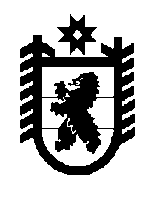 Совет Олонецкого городского поселения –представительный орган муниципального образованияРЕШЕНИЕОт 28.11.2023     №   45О внесении изменений в Положение о муниципальном земельном контроле в границах Олонецкого городского поселения, утвержденное решением Совета Олонецкого городского поселения от 28.09.2021 №273           В связи с кадастровыми изменениямиСовет Олонецкого городского поселения решил:Внести в Положение о муниципальном земельном контроле в границах Олонецкого городского поселения, утвержденное решением Совета Олонецкого городского поселения от 28.09.2021 №273 (далее – Положение) следующие изменения –- подпункт 3 пункта 1.4 раздела 1 Положения изложить в следующей редакции:«главный специалист отдела по распоряжению имуществом, архитектуре и градостроительству – земельный инспектор администрации Олонецкого национального муниципального района».Настоящее решение подлежит обнародованию в установленном порядке.Глава Олонецкого городского поселенияПредседатель СоветаОлонецкого городского поселения                                                   Д.В.Васильев